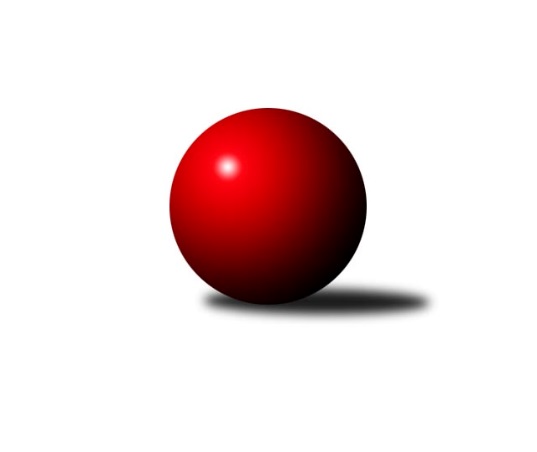 Č.3Ročník 2019/2020	4.5.2024 Krajský přebor MS 2019/2020Statistika 3. kolaTabulka družstev:		družstvo	záp	výh	rem	proh	skore	sety	průměr	body	plné	dorážka	chyby	1.	TJ Sokol Dobroslavice ˝A˝	3	3	0	0	20.0 : 4.0 	(26.5 : 9.5)	2538	6	1743	795	38.3	2.	KK Lipník nad Bečvou ˝A˝	3	3	0	0	18.5 : 5.5 	(24.0 : 12.0)	2408	6	1688	720	47.3	3.	TJ Unie Hlubina ˝D˝	2	2	0	0	11.0 : 5.0 	(11.0 : 13.0)	2404	4	1708	696	61	4.	TJ Nový Jičín ˝A˝	3	2	0	1	16.5 : 7.5 	(22.0 : 14.0)	2375	4	1643	732	45.3	5.	TJ Unie Hlubina ˝B˝	2	1	0	1	10.0 : 6.0 	(17.0 : 7.0)	2485	2	1747	738	35.5	6.	Kuželky Horní Benešov	2	1	0	1	9.0 : 7.0 	(13.0 : 11.0)	2471	2	1734	738	51.5	7.	TJ Spartak Bílovec ˝A˝	2	1	0	1	7.0 : 9.0 	(10.0 : 14.0)	2374	2	1669	705	52.5	8.	TJ Sokol Sedlnice ˝B˝	3	1	0	2	9.0 : 15.0 	(14.0 : 22.0)	2390	2	1679	711	44	9.	TJ Sokol Bohumín ˝C˝	2	0	0	2	3.0 : 13.0 	(7.0 : 17.0)	2375	0	1685	690	48	10.	TJ Horní Benešov ˝D˝	3	0	0	3	4.0 : 20.0 	(13.5 : 22.5)	2258	0	1609	649	64.7	11.	TJ VOKD Poruba ˝B˝	3	0	0	3	4.0 : 20.0 	(10.0 : 26.0)	2333	0	1646	687	64Tabulka doma:		družstvo	záp	výh	rem	proh	skore	sety	průměr	body	maximum	minimum	1.	KK Lipník nad Bečvou ˝A˝	2	2	0	0	14.0 : 2.0 	(17.0 : 7.0)	2389	4	2420	2358	2.	TJ Sokol Dobroslavice ˝A˝	1	1	0	0	8.0 : 0.0 	(10.0 : 2.0)	2569	2	2569	2569	3.	TJ Spartak Bílovec ˝A˝	1	1	0	0	7.0 : 1.0 	(8.0 : 4.0)	2445	2	2445	2445	4.	TJ Sokol Sedlnice ˝B˝	1	1	0	0	7.0 : 1.0 	(7.5 : 4.5)	2508	2	2508	2508	5.	TJ Nový Jičín ˝A˝	2	1	0	1	10.5 : 5.5 	(14.0 : 10.0)	2416	2	2421	2410	6.	TJ Unie Hlubina ˝B˝	2	1	0	1	10.0 : 6.0 	(17.0 : 7.0)	2485	2	2550	2420	7.	TJ Unie Hlubina ˝D˝	0	0	0	0	0.0 : 0.0 	(0.0 : 0.0)	0	0	0	0	8.	Kuželky Horní Benešov	1	0	0	1	3.0 : 5.0 	(6.0 : 6.0)	2518	0	2518	2518	9.	TJ Horní Benešov ˝D˝	1	0	0	1	2.0 : 6.0 	(6.0 : 6.0)	2337	0	2337	2337	10.	TJ Sokol Bohumín ˝C˝	1	0	0	1	2.0 : 6.0 	(5.0 : 7.0)	2392	0	2392	2392	11.	TJ VOKD Poruba ˝B˝	2	0	0	2	3.0 : 13.0 	(5.5 : 18.5)	2280	0	2293	2267Tabulka venku:		družstvo	záp	výh	rem	proh	skore	sety	průměr	body	maximum	minimum	1.	TJ Sokol Dobroslavice ˝A˝	2	2	0	0	12.0 : 4.0 	(16.5 : 7.5)	2523	4	2562	2483	2.	TJ Unie Hlubina ˝D˝	2	2	0	0	11.0 : 5.0 	(11.0 : 13.0)	2404	4	2433	2374	3.	TJ Nový Jičín ˝A˝	1	1	0	0	6.0 : 2.0 	(8.0 : 4.0)	2334	2	2334	2334	4.	Kuželky Horní Benešov	1	1	0	0	6.0 : 2.0 	(7.0 : 5.0)	2424	2	2424	2424	5.	KK Lipník nad Bečvou ˝A˝	1	1	0	0	4.5 : 3.5 	(7.0 : 5.0)	2427	2	2427	2427	6.	TJ Unie Hlubina ˝B˝	0	0	0	0	0.0 : 0.0 	(0.0 : 0.0)	0	0	0	0	7.	TJ VOKD Poruba ˝B˝	1	0	0	1	1.0 : 7.0 	(4.5 : 7.5)	2386	0	2386	2386	8.	TJ Sokol Bohumín ˝C˝	1	0	0	1	1.0 : 7.0 	(2.0 : 10.0)	2358	0	2358	2358	9.	TJ Spartak Bílovec ˝A˝	1	0	0	1	0.0 : 8.0 	(2.0 : 10.0)	2302	0	2302	2302	10.	TJ Horní Benešov ˝D˝	2	0	0	2	2.0 : 14.0 	(7.5 : 16.5)	2219	0	2231	2206	11.	TJ Sokol Sedlnice ˝B˝	2	0	0	2	2.0 : 14.0 	(6.5 : 17.5)	2332	0	2361	2302Tabulka podzimní části:		družstvo	záp	výh	rem	proh	skore	sety	průměr	body	doma	venku	1.	TJ Sokol Dobroslavice ˝A˝	3	3	0	0	20.0 : 4.0 	(26.5 : 9.5)	2538	6 	1 	0 	0 	2 	0 	0	2.	KK Lipník nad Bečvou ˝A˝	3	3	0	0	18.5 : 5.5 	(24.0 : 12.0)	2408	6 	2 	0 	0 	1 	0 	0	3.	TJ Unie Hlubina ˝D˝	2	2	0	0	11.0 : 5.0 	(11.0 : 13.0)	2404	4 	0 	0 	0 	2 	0 	0	4.	TJ Nový Jičín ˝A˝	3	2	0	1	16.5 : 7.5 	(22.0 : 14.0)	2375	4 	1 	0 	1 	1 	0 	0	5.	TJ Unie Hlubina ˝B˝	2	1	0	1	10.0 : 6.0 	(17.0 : 7.0)	2485	2 	1 	0 	1 	0 	0 	0	6.	Kuželky Horní Benešov	2	1	0	1	9.0 : 7.0 	(13.0 : 11.0)	2471	2 	0 	0 	1 	1 	0 	0	7.	TJ Spartak Bílovec ˝A˝	2	1	0	1	7.0 : 9.0 	(10.0 : 14.0)	2374	2 	1 	0 	0 	0 	0 	1	8.	TJ Sokol Sedlnice ˝B˝	3	1	0	2	9.0 : 15.0 	(14.0 : 22.0)	2390	2 	1 	0 	0 	0 	0 	2	9.	TJ Sokol Bohumín ˝C˝	2	0	0	2	3.0 : 13.0 	(7.0 : 17.0)	2375	0 	0 	0 	1 	0 	0 	1	10.	TJ Horní Benešov ˝D˝	3	0	0	3	4.0 : 20.0 	(13.5 : 22.5)	2258	0 	0 	0 	1 	0 	0 	2	11.	TJ VOKD Poruba ˝B˝	3	0	0	3	4.0 : 20.0 	(10.0 : 26.0)	2333	0 	0 	0 	2 	0 	0 	1Tabulka jarní části:		družstvo	záp	výh	rem	proh	skore	sety	průměr	body	doma	venku	1.	Kuželky Horní Benešov	0	0	0	0	0.0 : 0.0 	(0.0 : 0.0)	0	0 	0 	0 	0 	0 	0 	0 	2.	TJ Unie Hlubina ˝B˝	0	0	0	0	0.0 : 0.0 	(0.0 : 0.0)	0	0 	0 	0 	0 	0 	0 	0 	3.	TJ Unie Hlubina ˝D˝	0	0	0	0	0.0 : 0.0 	(0.0 : 0.0)	0	0 	0 	0 	0 	0 	0 	0 	4.	TJ Sokol Bohumín ˝C˝	0	0	0	0	0.0 : 0.0 	(0.0 : 0.0)	0	0 	0 	0 	0 	0 	0 	0 	5.	TJ Horní Benešov ˝D˝	0	0	0	0	0.0 : 0.0 	(0.0 : 0.0)	0	0 	0 	0 	0 	0 	0 	0 	6.	TJ Spartak Bílovec ˝A˝	0	0	0	0	0.0 : 0.0 	(0.0 : 0.0)	0	0 	0 	0 	0 	0 	0 	0 	7.	TJ Nový Jičín ˝A˝	0	0	0	0	0.0 : 0.0 	(0.0 : 0.0)	0	0 	0 	0 	0 	0 	0 	0 	8.	TJ Sokol Sedlnice ˝B˝	0	0	0	0	0.0 : 0.0 	(0.0 : 0.0)	0	0 	0 	0 	0 	0 	0 	0 	9.	TJ VOKD Poruba ˝B˝	0	0	0	0	0.0 : 0.0 	(0.0 : 0.0)	0	0 	0 	0 	0 	0 	0 	0 	10.	TJ Sokol Dobroslavice ˝A˝	0	0	0	0	0.0 : 0.0 	(0.0 : 0.0)	0	0 	0 	0 	0 	0 	0 	0 	11.	KK Lipník nad Bečvou ˝A˝	0	0	0	0	0.0 : 0.0 	(0.0 : 0.0)	0	0 	0 	0 	0 	0 	0 	0 Zisk bodů pro družstvo:		jméno hráče	družstvo	body	zápasy	v %	dílčí body	sety	v %	1.	Michal Mainuš 	KK Lipník nad Bečvou ˝A˝ 	3	/	3	(100%)	6	/	6	(100%)	2.	Karel Ridl 	TJ Sokol Dobroslavice ˝A˝ 	3	/	3	(100%)	6	/	6	(100%)	3.	Martin Třečák 	TJ Sokol Dobroslavice ˝A˝ 	3	/	3	(100%)	5.5	/	6	(92%)	4.	Petr Hrňa 	TJ Nový Jičín ˝A˝ 	3	/	3	(100%)	5	/	6	(83%)	5.	Ivo Kovařík 	TJ Sokol Dobroslavice ˝A˝ 	2	/	2	(100%)	4	/	4	(100%)	6.	Josef Hájek 	TJ Unie Hlubina ˝B˝ 	2	/	2	(100%)	4	/	4	(100%)	7.	Karel Kuchař 	TJ Sokol Dobroslavice ˝A˝ 	2	/	2	(100%)	4	/	4	(100%)	8.	Josef Hendrych 	KK Lipník nad Bečvou ˝A˝ 	2	/	2	(100%)	4	/	4	(100%)	9.	Václav Rábl 	TJ Unie Hlubina ˝B˝ 	2	/	2	(100%)	4	/	4	(100%)	10.	František Oliva 	TJ Unie Hlubina ˝D˝ 	2	/	2	(100%)	4	/	4	(100%)	11.	Jana Stehlíková 	TJ Nový Jičín ˝A˝ 	2	/	2	(100%)	4	/	4	(100%)	12.	Petr Chodura 	TJ Unie Hlubina ˝B˝ 	2	/	2	(100%)	4	/	4	(100%)	13.	Petr Vaněk 	Kuželky Horní Benešov 	2	/	2	(100%)	4	/	4	(100%)	14.	Miroslav Procházka 	Kuželky Horní Benešov 	2	/	2	(100%)	4	/	4	(100%)	15.	Nikolas Chovanec 	TJ Nový Jičín ˝A˝ 	2	/	2	(100%)	3	/	4	(75%)	16.	Petr Hendrych 	KK Lipník nad Bečvou ˝A˝ 	2	/	2	(100%)	3	/	4	(75%)	17.	Ivo Stuchlík 	TJ Sokol Sedlnice ˝B˝ 	2	/	2	(100%)	3	/	4	(75%)	18.	Petr Číž 	TJ Sokol Dobroslavice ˝A˝ 	2	/	2	(100%)	2	/	4	(50%)	19.	Libor Pšenica 	TJ Unie Hlubina ˝D˝ 	2	/	2	(100%)	2	/	4	(50%)	20.	Michaela Tobolová 	TJ Sokol Sedlnice ˝B˝ 	2	/	3	(67%)	4.5	/	6	(75%)	21.	Vlastimila Kolářová 	KK Lipník nad Bečvou ˝A˝ 	2	/	3	(67%)	4	/	6	(67%)	22.	Richard Štětka 	KK Lipník nad Bečvou ˝A˝ 	2	/	3	(67%)	3.5	/	6	(58%)	23.	Zdeněk Hebda 	TJ VOKD Poruba ˝B˝ 	2	/	3	(67%)	3	/	6	(50%)	24.	Radek Chovanec 	TJ Nový Jičín ˝A˝ 	2	/	3	(67%)	3	/	6	(50%)	25.	Jaroslav Kecskés 	TJ Unie Hlubina ˝D˝ 	1	/	1	(100%)	2	/	2	(100%)	26.	Miroslav Petřek st.	TJ Horní Benešov ˝D˝ 	1	/	1	(100%)	2	/	2	(100%)	27.	Alena Koběrová 	TJ Unie Hlubina ˝D˝ 	1	/	1	(100%)	2	/	2	(100%)	28.	Miroslav Bár 	TJ Nový Jičín ˝A˝ 	1	/	1	(100%)	1	/	2	(50%)	29.	Ján Pelikán 	TJ Nový Jičín ˝A˝ 	1	/	1	(100%)	1	/	2	(50%)	30.	Pavlína Krayzelová 	TJ Sokol Bohumín ˝C˝ 	1	/	1	(100%)	1	/	2	(50%)	31.	Rudolf Riezner 	TJ Unie Hlubina ˝B˝ 	1	/	1	(100%)	1	/	2	(50%)	32.	Roman Grüner 	TJ Unie Hlubina ˝B˝ 	1	/	2	(50%)	3	/	4	(75%)	33.	Zdeněk Žanda 	TJ Horní Benešov ˝D˝ 	1	/	2	(50%)	3	/	4	(75%)	34.	Václav Kladiva 	TJ Sokol Bohumín ˝C˝ 	1	/	2	(50%)	2	/	4	(50%)	35.	Jaroslav Klus 	TJ Sokol Bohumín ˝C˝ 	1	/	2	(50%)	2	/	4	(50%)	36.	Renáta Janyšková 	TJ Sokol Sedlnice ˝B˝ 	1	/	2	(50%)	2	/	4	(50%)	37.	Vladimír Štacha 	TJ Spartak Bílovec ˝A˝ 	1	/	2	(50%)	2	/	4	(50%)	38.	David Binar 	TJ Spartak Bílovec ˝A˝ 	1	/	2	(50%)	2	/	4	(50%)	39.	Tomáš Binar 	TJ Spartak Bílovec ˝A˝ 	1	/	2	(50%)	2	/	4	(50%)	40.	Milan Binar 	TJ Spartak Bílovec ˝A˝ 	1	/	2	(50%)	2	/	4	(50%)	41.	Zdeněk Štefek 	TJ Sokol Dobroslavice ˝A˝ 	1	/	2	(50%)	2	/	4	(50%)	42.	Jiří Kolář 	KK Lipník nad Bečvou ˝A˝ 	1	/	2	(50%)	2	/	4	(50%)	43.	Jaromír Martiník 	Kuželky Horní Benešov 	1	/	2	(50%)	2	/	4	(50%)	44.	Ladislav Petr 	TJ Sokol Sedlnice ˝B˝ 	1	/	2	(50%)	1.5	/	4	(38%)	45.	Rostislav Kletenský 	TJ Sokol Sedlnice ˝B˝ 	1	/	2	(50%)	1	/	4	(25%)	46.	Antonín Fabík 	TJ Spartak Bílovec ˝A˝ 	1	/	2	(50%)	1	/	4	(25%)	47.	Jiří Jedlička 	Kuželky Horní Benešov 	1	/	2	(50%)	1	/	4	(25%)	48.	Martin Koraba 	Kuželky Horní Benešov 	1	/	2	(50%)	1	/	4	(25%)	49.	Radmila Pastvová 	TJ Unie Hlubina ˝D˝ 	1	/	2	(50%)	1	/	4	(25%)	50.	Libor Veselý 	TJ Sokol Dobroslavice ˝A˝ 	1	/	3	(33%)	3	/	6	(50%)	51.	Jaromír Hendrych 	TJ Horní Benešov ˝D˝ 	1	/	3	(33%)	3	/	6	(50%)	52.	Radim Bezruč 	TJ VOKD Poruba ˝B˝ 	1	/	3	(33%)	2.5	/	6	(42%)	53.	Jan Pospěch 	TJ Nový Jičín ˝A˝ 	1	/	3	(33%)	2	/	6	(33%)	54.	Zdeněk Mžik 	TJ VOKD Poruba ˝B˝ 	1	/	3	(33%)	2	/	6	(33%)	55.	Martin Švrčina 	TJ Horní Benešov ˝D˝ 	1	/	3	(33%)	1	/	6	(17%)	56.	Radek Škarka 	TJ Nový Jičín ˝A˝ 	0.5	/	2	(25%)	2	/	4	(50%)	57.	Eva Hradilová 	KK Lipník nad Bečvou ˝A˝ 	0.5	/	2	(25%)	1.5	/	4	(38%)	58.	Alfréd Hermann 	TJ Sokol Bohumín ˝C˝ 	0	/	1	(0%)	1	/	2	(50%)	59.	Jana Martiníková 	Kuželky Horní Benešov 	0	/	1	(0%)	1	/	2	(50%)	60.	Libor Jurečka 	TJ Nový Jičín ˝A˝ 	0	/	1	(0%)	1	/	2	(50%)	61.	Pavel Krompolc 	TJ Unie Hlubina ˝B˝ 	0	/	1	(0%)	1	/	2	(50%)	62.	Milan Zezulka 	TJ Spartak Bílovec ˝A˝ 	0	/	1	(0%)	1	/	2	(50%)	63.	Tomáš Zbořil 	TJ Horní Benešov ˝D˝ 	0	/	1	(0%)	1	/	2	(50%)	64.	Roman Klímek 	TJ VOKD Poruba ˝B˝ 	0	/	1	(0%)	0	/	2	(0%)	65.	Tibor Kállai 	TJ Sokol Sedlnice ˝B˝ 	0	/	1	(0%)	0	/	2	(0%)	66.	David Juřica 	TJ Sokol Sedlnice ˝B˝ 	0	/	1	(0%)	0	/	2	(0%)	67.	Kristýna Samohrdová 	TJ Sokol Sedlnice ˝B˝ 	0	/	1	(0%)	0	/	2	(0%)	68.	Jiří Adamus 	TJ VOKD Poruba ˝B˝ 	0	/	1	(0%)	0	/	2	(0%)	69.	David Schiedek 	Kuželky Horní Benešov 	0	/	1	(0%)	0	/	2	(0%)	70.	Vilém Zeiner 	KK Lipník nad Bečvou ˝A˝ 	0	/	1	(0%)	0	/	2	(0%)	71.	Ota Beňo 	TJ Spartak Bílovec ˝A˝ 	0	/	1	(0%)	0	/	2	(0%)	72.	Ladislav Štafa 	TJ Sokol Bohumín ˝C˝ 	0	/	1	(0%)	0	/	2	(0%)	73.	Lumír Kocián 	TJ Sokol Dobroslavice ˝A˝ 	0	/	1	(0%)	0	/	2	(0%)	74.	Pavel Plaček 	TJ Sokol Bohumín ˝C˝ 	0	/	1	(0%)	0	/	2	(0%)	75.	František Tříska 	TJ Unie Hlubina ˝D˝ 	0	/	1	(0%)	0	/	2	(0%)	76.	Josef Navalaný 	TJ Unie Hlubina ˝B˝ 	0	/	1	(0%)	0	/	2	(0%)	77.	Zdeněk Smrža 	TJ Horní Benešov ˝D˝ 	0	/	1	(0%)	0	/	2	(0%)	78.	Michaela Černá 	TJ Unie Hlubina ˝B˝ 	0	/	1	(0%)	0	/	2	(0%)	79.	Helena Martinčáková 	TJ VOKD Poruba ˝B˝ 	0	/	1	(0%)	0	/	2	(0%)	80.	Nikola Tobolová 	TJ Sokol Sedlnice ˝B˝ 	0	/	1	(0%)	0	/	2	(0%)	81.	František Sedláček 	TJ Unie Hlubina ˝D˝ 	0	/	1	(0%)	0	/	2	(0%)	82.	Zdeněk Kment 	TJ Horní Benešov ˝D˝ 	0	/	2	(0%)	2	/	4	(50%)	83.	Jozef Kuzma 	TJ Sokol Bohumín ˝C˝ 	0	/	2	(0%)	1	/	4	(25%)	84.	David Stareček 	TJ VOKD Poruba ˝B˝ 	0	/	2	(0%)	1	/	4	(25%)	85.	Zbyněk Tesař 	TJ Horní Benešov ˝D˝ 	0	/	2	(0%)	0	/	4	(0%)	86.	Jaromír Piska 	TJ Sokol Bohumín ˝C˝ 	0	/	2	(0%)	0	/	4	(0%)	87.	Hana Vlčková 	TJ Unie Hlubina ˝D˝ 	0	/	2	(0%)	0	/	4	(0%)	88.	Jaroslav Chvostek 	TJ Sokol Sedlnice ˝B˝ 	0	/	3	(0%)	2	/	6	(33%)	89.	David Láčík 	TJ Horní Benešov ˝D˝ 	0	/	3	(0%)	1.5	/	6	(25%)	90.	Rostislav Sabela 	TJ VOKD Poruba ˝B˝ 	0	/	3	(0%)	1.5	/	6	(25%)Průměry na kuželnách:		kuželna	průměr	plné	dorážka	chyby	výkon na hráče	1.	 Horní Benešov, 1-4	2447	1736	711	58.8	(408.0)	2.	TJ Sokol Sedlnice, 1-2	2447	1695	751	46.0	(407.8)	3.	TJ Unie Hlubina, 1-2	2440	1726	713	42.0	(406.7)	4.	TJ Sokol Dobroslavice, 1-2	2435	1679	756	41.5	(405.9)	5.	TJ Spartak Bílovec, 1-2	2409	1676	733	49.5	(401.6)	6.	TJ Sokol Bohumín, 1-4	2408	1686	722	47.5	(401.3)	7.	TJ Nový Jičín, 1-2	2372	1653	718	45.3	(395.4)	8.	TJ VOKD Poruba, 1-4	2344	1654	689	63.5	(390.7)	9.	KK Lipník nad Bečvou, 1-2	2321	1642	679	51.3	(386.9)	10.	- volno -, 1-4	0	0	0	0.0	(0.0)Nejlepší výkony na kuželnách: Horní Benešov, 1-4TJ Sokol Dobroslavice ˝A˝	2562	3. kolo	Karel Ridl 	TJ Sokol Dobroslavice ˝A˝	473	3. koloKuželky Horní Benešov	2518	3. kolo	Miroslav Procházka 	Kuželky Horní Benešov	453	3. koloTJ Unie Hlubina ˝D˝	2374	2. kolo	Petr Vaněk 	Kuželky Horní Benešov	452	3. koloTJ Horní Benešov ˝D˝	2337	2. kolo	Jiří Jedlička 	Kuželky Horní Benešov	448	3. kolo		. kolo	Martin Třečák 	TJ Sokol Dobroslavice ˝A˝	445	3. kolo		. kolo	Radmila Pastvová 	TJ Unie Hlubina ˝D˝	429	2. kolo		. kolo	Zdeněk Kment 	TJ Horní Benešov ˝D˝	427	2. kolo		. kolo	František Oliva 	TJ Unie Hlubina ˝D˝	419	2. kolo		. kolo	Libor Veselý 	TJ Sokol Dobroslavice ˝A˝	419	3. kolo		. kolo	Martin Koraba 	Kuželky Horní Benešov	414	3. koloTJ Sokol Sedlnice, 1-2TJ Sokol Sedlnice ˝B˝	2508	2. kolo	Ladislav Petr 	TJ Sokol Sedlnice ˝B˝	462	2. koloTJ VOKD Poruba ˝B˝	2386	2. kolo	Ivo Stuchlík 	TJ Sokol Sedlnice ˝B˝	423	2. kolo		. kolo	Michaela Tobolová 	TJ Sokol Sedlnice ˝B˝	422	2. kolo		. kolo	Renáta Janyšková 	TJ Sokol Sedlnice ˝B˝	420	2. kolo		. kolo	Zdeněk Hebda 	TJ VOKD Poruba ˝B˝	409	2. kolo		. kolo	Radim Bezruč 	TJ VOKD Poruba ˝B˝	399	2. kolo		. kolo	Rostislav Sabela 	TJ VOKD Poruba ˝B˝	398	2. kolo		. kolo	Rostislav Kletenský 	TJ Sokol Sedlnice ˝B˝	396	2. kolo		. kolo	Zdeněk Mžik 	TJ VOKD Poruba ˝B˝	394	2. kolo		. kolo	David Stareček 	TJ VOKD Poruba ˝B˝	394	2. koloTJ Unie Hlubina, 1-2TJ Unie Hlubina ˝B˝	2550	3. kolo	Josef Hájek 	TJ Unie Hlubina ˝B˝	450	1. koloTJ Unie Hlubina ˝D˝	2433	1. kolo	Petr Chodura 	TJ Unie Hlubina ˝B˝	445	3. koloTJ Unie Hlubina ˝B˝	2420	1. kolo	Rudolf Riezner 	TJ Unie Hlubina ˝B˝	443	3. koloTJ Sokol Bohumín ˝C˝	2358	3. kolo	František Oliva 	TJ Unie Hlubina ˝D˝	428	1. kolo		. kolo	Petr Chodura 	TJ Unie Hlubina ˝B˝	428	1. kolo		. kolo	Václav Rábl 	TJ Unie Hlubina ˝B˝	424	3. kolo		. kolo	Roman Grüner 	TJ Unie Hlubina ˝B˝	420	3. kolo		. kolo	Josef Hájek 	TJ Unie Hlubina ˝B˝	418	3. kolo		. kolo	Jaroslav Klus 	TJ Sokol Bohumín ˝C˝	417	3. kolo		. kolo	Václav Rábl 	TJ Unie Hlubina ˝B˝	414	1. koloTJ Sokol Dobroslavice, 1-2TJ Sokol Dobroslavice ˝A˝	2569	2. kolo	Ivo Kovařík 	TJ Sokol Dobroslavice ˝A˝	457	2. koloTJ Spartak Bílovec ˝A˝	2302	2. kolo	Karel Ridl 	TJ Sokol Dobroslavice ˝A˝	447	2. kolo		. kolo	Petr Číž 	TJ Sokol Dobroslavice ˝A˝	442	2. kolo		. kolo	Milan Zezulka 	TJ Spartak Bílovec ˝A˝	425	2. kolo		. kolo	Martin Třečák 	TJ Sokol Dobroslavice ˝A˝	410	2. kolo		. kolo	Karel Kuchař 	TJ Sokol Dobroslavice ˝A˝	408	2. kolo		. kolo	Libor Veselý 	TJ Sokol Dobroslavice ˝A˝	405	2. kolo		. kolo	David Binar 	TJ Spartak Bílovec ˝A˝	396	2. kolo		. kolo	Tomáš Binar 	TJ Spartak Bílovec ˝A˝	377	2. kolo		. kolo	Vladimír Štacha 	TJ Spartak Bílovec ˝A˝	374	2. koloTJ Spartak Bílovec, 1-2TJ Spartak Bílovec ˝A˝	2445	3. kolo	Antonín Fabík 	TJ Spartak Bílovec ˝A˝	428	3. koloTJ Sokol Bohumín ˝C˝	2428	1. kolo	Vladimír Štacha 	TJ Spartak Bílovec ˝A˝	427	3. koloTJ Spartak Bílovec ˝A˝	2404	1. kolo	Pavel Plaček 	TJ Sokol Bohumín ˝C˝	423	1. koloTJ Sokol Sedlnice ˝B˝	2361	3. kolo	Tomáš Binar 	TJ Spartak Bílovec ˝A˝	419	3. kolo		. kolo	Ivo Stuchlík 	TJ Sokol Sedlnice ˝B˝	419	3. kolo		. kolo	Jaroslav Klus 	TJ Sokol Bohumín ˝C˝	418	1. kolo		. kolo	David Binar 	TJ Spartak Bílovec ˝A˝	416	3. kolo		. kolo	Milan Binar 	TJ Spartak Bílovec ˝A˝	412	3. kolo		. kolo	Michaela Tobolová 	TJ Sokol Sedlnice ˝B˝	411	3. kolo		. kolo	Michal Kudela 	TJ Spartak Bílovec ˝A˝	410	1. koloTJ Sokol Bohumín, 1-4Kuželky Horní Benešov	2424	2. kolo	Jaroslav Klus 	TJ Sokol Bohumín ˝C˝	438	2. koloTJ Sokol Bohumín ˝C˝	2392	2. kolo	Martin Koraba 	Kuželky Horní Benešov	434	2. kolo		. kolo	Jana Martiníková 	Kuželky Horní Benešov	419	2. kolo		. kolo	Václav Kladiva 	TJ Sokol Bohumín ˝C˝	409	2. kolo		. kolo	Petr Vaněk 	Kuželky Horní Benešov	409	2. kolo		. kolo	Jaromír Piska 	TJ Sokol Bohumín ˝C˝	399	2. kolo		. kolo	Miroslav Procházka 	Kuželky Horní Benešov	393	2. kolo		. kolo	Jaromír Martiník 	Kuželky Horní Benešov	392	2. kolo		. kolo	Jozef Kuzma 	TJ Sokol Bohumín ˝C˝	386	2. kolo		. kolo	Pavel Plaček 	TJ Sokol Bohumín ˝C˝	381	2. koloTJ Nový Jičín, 1-2KK Lipník nad Bečvou ˝A˝	2427	2. kolo	Vlastimila Kolářová 	KK Lipník nad Bečvou ˝A˝	448	2. koloTJ Nový Jičín ˝A˝	2421	1. kolo	Michal Mainuš 	KK Lipník nad Bečvou ˝A˝	436	2. koloTJ Nový Jičín ˝A˝	2410	2. kolo	Jana Stehlíková 	TJ Nový Jičín ˝A˝	423	2. koloTJ Horní Benešov ˝D˝	2231	1. kolo	Jana Stehlíková 	TJ Nový Jičín ˝A˝	419	1. kolo		. kolo	Petr Hrňa 	TJ Nový Jičín ˝A˝	411	1. kolo		. kolo	Jan Pospěch 	TJ Nový Jičín ˝A˝	409	1. kolo		. kolo	Petr Hrňa 	TJ Nový Jičín ˝A˝	408	2. kolo		. kolo	Eva Hradilová 	KK Lipník nad Bečvou ˝A˝	406	2. kolo		. kolo	Radek Škarka 	TJ Nový Jičín ˝A˝	406	2. kolo		. kolo	Richard Štětka 	KK Lipník nad Bečvou ˝A˝	403	2. koloTJ VOKD Poruba, 1-4TJ Sokol Dobroslavice ˝A˝	2483	1. kolo	Karel Ridl 	TJ Sokol Dobroslavice ˝A˝	455	1. koloTJ Nový Jičín ˝A˝	2334	3. kolo	Ivo Kovařík 	TJ Sokol Dobroslavice ˝A˝	454	1. koloTJ VOKD Poruba ˝B˝	2293	3. kolo	Petr Hrňa 	TJ Nový Jičín ˝A˝	433	3. koloTJ VOKD Poruba ˝B˝	2267	1. kolo	Radek Chovanec 	TJ Nový Jičín ˝A˝	432	3. kolo		. kolo	Radim Bezruč 	TJ VOKD Poruba ˝B˝	410	3. kolo		. kolo	Zdeněk Mžik 	TJ VOKD Poruba ˝B˝	404	1. kolo		. kolo	Martin Třečák 	TJ Sokol Dobroslavice ˝A˝	403	1. kolo		. kolo	Zdeněk Hebda 	TJ VOKD Poruba ˝B˝	402	1. kolo		. kolo	Libor Veselý 	TJ Sokol Dobroslavice ˝A˝	402	1. kolo		. kolo	Rostislav Sabela 	TJ VOKD Poruba ˝B˝	394	1. koloKK Lipník nad Bečvou, 1-2KK Lipník nad Bečvou ˝A˝	2420	1. kolo	Petr Hendrych 	KK Lipník nad Bečvou ˝A˝	430	1. koloKK Lipník nad Bečvou ˝A˝	2358	3. kolo	Richard Štětka 	KK Lipník nad Bečvou ˝A˝	429	1. koloTJ Sokol Sedlnice ˝B˝	2302	1. kolo	Josef Hendrych 	KK Lipník nad Bečvou ˝A˝	428	3. koloTJ Horní Benešov ˝D˝	2206	3. kolo	Josef Hendrych 	KK Lipník nad Bečvou ˝A˝	424	1. kolo		. kolo	Michal Mainuš 	KK Lipník nad Bečvou ˝A˝	423	3. kolo		. kolo	Jaroslav Chvostek 	TJ Sokol Sedlnice ˝B˝	412	1. kolo		. kolo	Michal Mainuš 	KK Lipník nad Bečvou ˝A˝	405	1. kolo		. kolo	Nikola Tobolová 	TJ Sokol Sedlnice ˝B˝	401	1. kolo		. kolo	Petr Hendrych 	KK Lipník nad Bečvou ˝A˝	394	3. kolo		. kolo	Richard Štětka 	KK Lipník nad Bečvou ˝A˝	393	3. kolo- volno -, 1-4Četnost výsledků:	8.0 : 0.0	1x	7.0 : 1.0	6x	3.5 : 4.5	1x	3.0 : 5.0	2x	2.0 : 6.0	3x	1.5 : 6.5	1x	1.0 : 7.0	1x